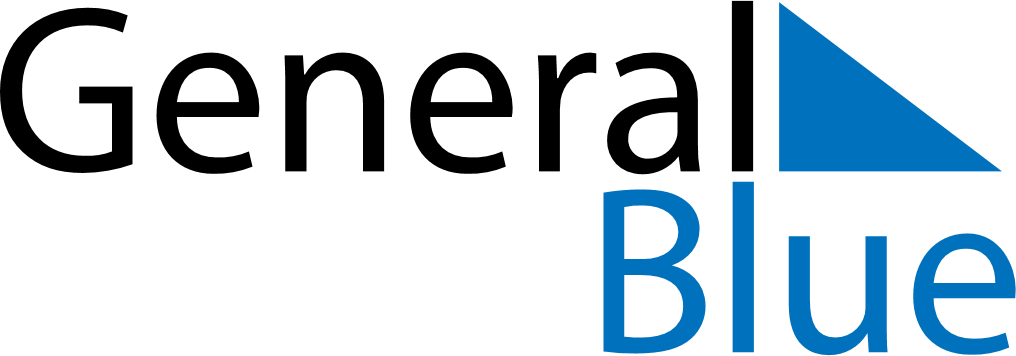 June 2024June 2024June 2024June 2024June 2024June 2024June 2024Rothesay Bay, Auckland, New ZealandRothesay Bay, Auckland, New ZealandRothesay Bay, Auckland, New ZealandRothesay Bay, Auckland, New ZealandRothesay Bay, Auckland, New ZealandRothesay Bay, Auckland, New ZealandRothesay Bay, Auckland, New ZealandSundayMondayMondayTuesdayWednesdayThursdayFridaySaturday1Sunrise: 7:24 AMSunset: 5:13 PMDaylight: 9 hours and 48 minutes.23345678Sunrise: 7:25 AMSunset: 5:12 PMDaylight: 9 hours and 47 minutes.Sunrise: 7:25 AMSunset: 5:12 PMDaylight: 9 hours and 46 minutes.Sunrise: 7:25 AMSunset: 5:12 PMDaylight: 9 hours and 46 minutes.Sunrise: 7:26 AMSunset: 5:12 PMDaylight: 9 hours and 45 minutes.Sunrise: 7:27 AMSunset: 5:11 PMDaylight: 9 hours and 44 minutes.Sunrise: 7:27 AMSunset: 5:11 PMDaylight: 9 hours and 44 minutes.Sunrise: 7:28 AMSunset: 5:11 PMDaylight: 9 hours and 43 minutes.Sunrise: 7:28 AMSunset: 5:11 PMDaylight: 9 hours and 42 minutes.910101112131415Sunrise: 7:29 AMSunset: 5:11 PMDaylight: 9 hours and 42 minutes.Sunrise: 7:29 AMSunset: 5:11 PMDaylight: 9 hours and 41 minutes.Sunrise: 7:29 AMSunset: 5:11 PMDaylight: 9 hours and 41 minutes.Sunrise: 7:30 AMSunset: 5:11 PMDaylight: 9 hours and 41 minutes.Sunrise: 7:30 AMSunset: 5:11 PMDaylight: 9 hours and 40 minutes.Sunrise: 7:31 AMSunset: 5:11 PMDaylight: 9 hours and 40 minutes.Sunrise: 7:31 AMSunset: 5:11 PMDaylight: 9 hours and 39 minutes.Sunrise: 7:31 AMSunset: 5:11 PMDaylight: 9 hours and 39 minutes.1617171819202122Sunrise: 7:32 AMSunset: 5:11 PMDaylight: 9 hours and 39 minutes.Sunrise: 7:32 AMSunset: 5:11 PMDaylight: 9 hours and 38 minutes.Sunrise: 7:32 AMSunset: 5:11 PMDaylight: 9 hours and 38 minutes.Sunrise: 7:32 AMSunset: 5:11 PMDaylight: 9 hours and 38 minutes.Sunrise: 7:33 AMSunset: 5:11 PMDaylight: 9 hours and 38 minutes.Sunrise: 7:33 AMSunset: 5:11 PMDaylight: 9 hours and 38 minutes.Sunrise: 7:33 AMSunset: 5:12 PMDaylight: 9 hours and 38 minutes.Sunrise: 7:33 AMSunset: 5:12 PMDaylight: 9 hours and 38 minutes.2324242526272829Sunrise: 7:33 AMSunset: 5:12 PMDaylight: 9 hours and 38 minutes.Sunrise: 7:34 AMSunset: 5:12 PMDaylight: 9 hours and 38 minutes.Sunrise: 7:34 AMSunset: 5:12 PMDaylight: 9 hours and 38 minutes.Sunrise: 7:34 AMSunset: 5:13 PMDaylight: 9 hours and 38 minutes.Sunrise: 7:34 AMSunset: 5:13 PMDaylight: 9 hours and 39 minutes.Sunrise: 7:34 AMSunset: 5:13 PMDaylight: 9 hours and 39 minutes.Sunrise: 7:34 AMSunset: 5:14 PMDaylight: 9 hours and 39 minutes.Sunrise: 7:34 AMSunset: 5:14 PMDaylight: 9 hours and 40 minutes.30Sunrise: 7:34 AMSunset: 5:15 PMDaylight: 9 hours and 40 minutes.